SPECYFIKACJA WERSJI  TES 28 MAGNAM  (WERSJA Z MIECZEM i RUMPLEM)KADŁUB: 
laminat poliestrowo szklany wykonany ręcznie z mat i tkanin rowingowych oraz żywicy 
wzmocniona strefa denna, dziobnica oraz strefa podwięzi wantowych,
żelkot izoftalowy, antyosmotyczny biały 
integralne paski na kadłubie wykonane w żelkocie kolorowym Kobalt (niebieski granat),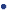 POKŁAD:
laminat poliestrowo-szklany, wykonany w technologii sandwitch z integralnymi
  powierzchniami antypoślizgowymi .
skosy okienne  nadbudówki wykonane w kolorowym  żelkocie Lub białym
dodatkowe wzmocnienia w miejscach montażu okuć, 
luk kotwiczny z  pokrywą z możliwością montażu windy kotwicznej lub montażu wyciągarki do masztu,
2 luki firmy Gebo lub Goiiot  (nad koją dziobową i mesą)   
suwklapa i sztorcklapa 
3 bakisty kokpitowe.listwa odbojowa w miejscu łączenia kadłuba z pokładem,
wszystkie okucia pokładowe wykonane ze stali nierdzewnej polerowanej
kosz dziobowy z ławeczką,
2 półkosze burtowe,
2 kosze rufowe stojak pod maszt drabinka rufowa składana,
urządzenie sterowe (rumpel) umożliwiające  podnoszenie płetwy sterowej
4 knag cumowniczych (2 na dziobie i 2 na rufie), 4 półkluzy,
2 bloki zwrotne pokładowe potrójne
2 stopery potrójne firmy 
2 kabestany 12 fałowe i   2- 12 ST (samoknagujące) szotowe firmy ANDERSEN 
szyny 25 , wózki, bloki zwrotne szotów foka ,
talie szotów grota, obciągacza bomu, achtersztagu firmy BARTON lub podobnej jakości.pasy relingowe i rufowewlew do zbiornika wody pitnej MASZT, TAKIELUNEK I OŻAGLOWANIE:
maszt 11 m, profil duralowy wraz z okuciami, podwójne salingipodwięzi want zespolone, wanty ściągacze 
bom 4,05 m, profil duralowy   wraz z okuciami,olinowanie stałe (sztag, wanty, achtersztag) lina stalowa nierdzewna 
olinowanie ruchome (fał grota, fał foka, lazy jacki, topenanta, obciągacz bomu, szoty foka, szoty grota,
  talia achtersztagu,  fały płetwy sterowej),
żagle podstawowe firmy SAIL SERVICE : grot  21,33 m2 pełnolistwowy , Lazy Jack  2refbandy, fok  13,66 m2 z osłoną UV 
roler foka ze sztywnym sztagiem .BALAST:
balast stały, wewnętrzny, wagi 800 kgmiecz uchylny stalowy malowany , obsługiwany z kokpitu waga 100 kg. 

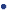 WNĘTRZE JACHTU:
zabudowa drewniana dąb, sklejka szkutnicza wodoodpornaściany tapicerowanemesa kapitańska kambuz z blatem marmuro podobnym. 
kabina dziobowa zamykana,  z koją dwuosobowa 
  szafa ubraniowe + jaskółki,
mesa: 
   3 szafki + jaskółki, kambuz (zlewozmywak okrągły z wylewkami wody pitnej)      na środku rozkładany stolik wsparty na skrzynce  mieczowej  
   lewa burta koja podwójna rozkładana  , 2 szafki + jaskółki, zamykana
kabina sanitarna (umywalka, instalacja wody pitnej, WC chemiczne ,szafki i lustro ) 
rufa: 1 zamykana kabina, koja dwuosobowa ,szafa ubraniowa + jaskółki,
bakisty wewnętrzne pod  kojami,
tapicerka, komplet materacy , grubość  10cm	
instalacje:   pompa zenzowa elektryczna i ręczna firmy Plastimo    elektryczna o napięciu 12 V zasilana z akumulatorów, (nie obejmuje akumulatorów),                   10 punktów świetlnych  LED   wewnętrznych,    zapalane włącznikiem na ścianie , tablica rozdzielcza
     + wskaźnik naładowania akumulatora + gniazdo do ładowania 12V np. telefonów    komórkowych,                 oświetlenie zewnętrzne (nawigacyjne, topowe)
 instalacja  wody pitnej, pompa ciśnieniowa.zbiornik wody pitnej 120L wraz z filtrem i wskaźnikiem ilości wodyDokumentacja niezbędna do rejestracji jachtuCertyfikat CE kategorii „C” oraz „B”(opcja